Planner 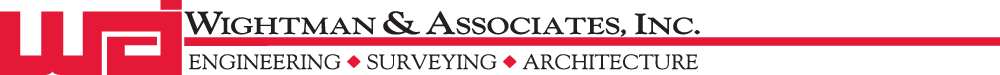 Summary:Planner(s) are directly responsible for research, design and implementation of public projects and transportation systems.  Planner(s) may also assist Architecture, Engineering and Survey professionals with private clients whose projects may have a more significant public impact.  Planners work with the continuously expanding team of professionals licensed to provide services in several states employed by Wightman & Associates, Inc.Essential Functions:Performs advanced professional work related to a variety of planning assignmentsManages complex planning studies, development applications and reviews proposalsReviews and processes complex comprehensive plan amendments, re-zonings, annexations, site plans and platsDevelops project budgets, administers bidding process, verifies contract expenditures and complianceConducts research and prepares statistical reports on planning issuesProvides professional planning assistance to clients on various land use projectsDevelops transportation plans, studies and analysesWorks in regional program areas relating to natural/water resources planning, community development, hazard mitigation and natural resource managementPerforms field inspections to gather data relevant to the development review process and/or to verify that development projects comply with approved plansPresents reports and other findings to staff, Planning & Zoning boards, and serves as a liaison to such professionalsRequired Skills & BehaviorsAdvanced knowledge of the principals, practices and techniques of planningExcellent communication, organization and writing skillsCreative problem-solving skillsAbility to balance a broad scope of activities and professionalsBroad computer knowledge in particular Microsoft Office productsExperience implementing both place-based and use-based zoning.  This should include Form-based codes, overlay districts, conventional Euclidean, etc. Organizational RelationshipsMatrix reporting to Director of Engineering and the Director of Architecture Required Education/Experience:Bachelor’s degree in planning or a related field5+ years of experience with financial modeling, municipal experience, and zoning ordinancesPreferred Education/Experience:Master’s DegreeAICP CertificationCNU- A Accreditation, body of work represents the tenants expressed by the Congress of New Urbanism (CNU).  A sophisticated understanding of pedestrian based design and planning.Previous experience incorporating high quality graphic presentations into planning processes and documents.Prior experience with or knowledge of Geographic Information Systems (GIS). Travel:  	Local/Regional travel as required.